2021届河北省唐山市一中高一下学期化学期中考试试题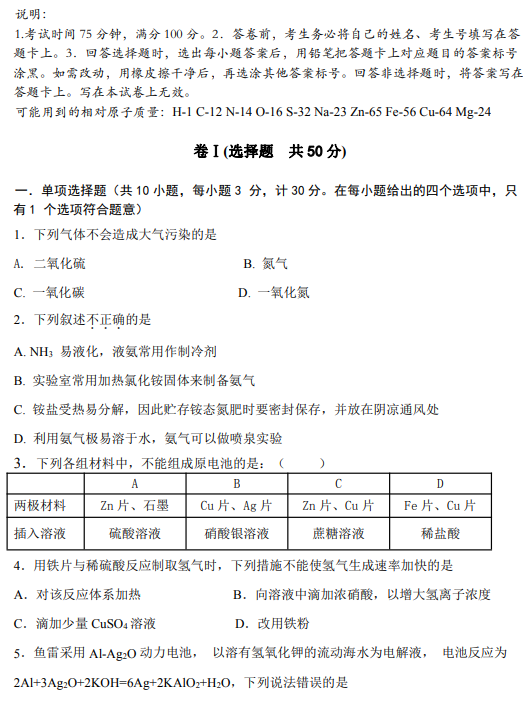 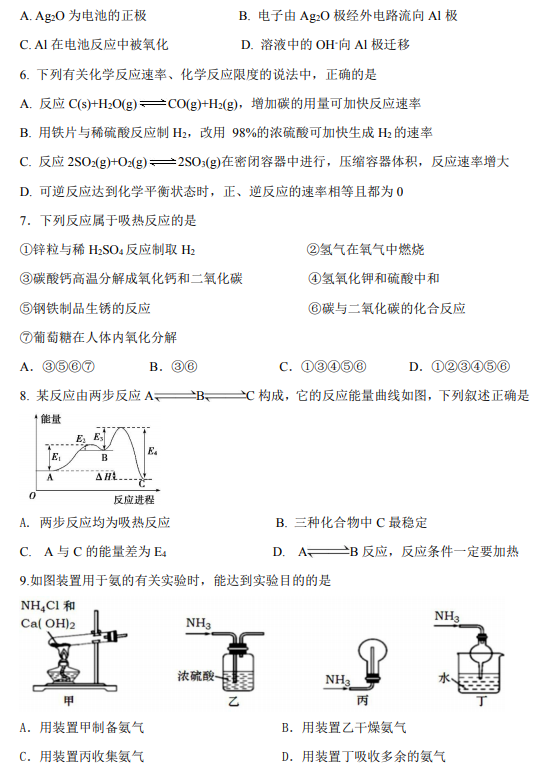 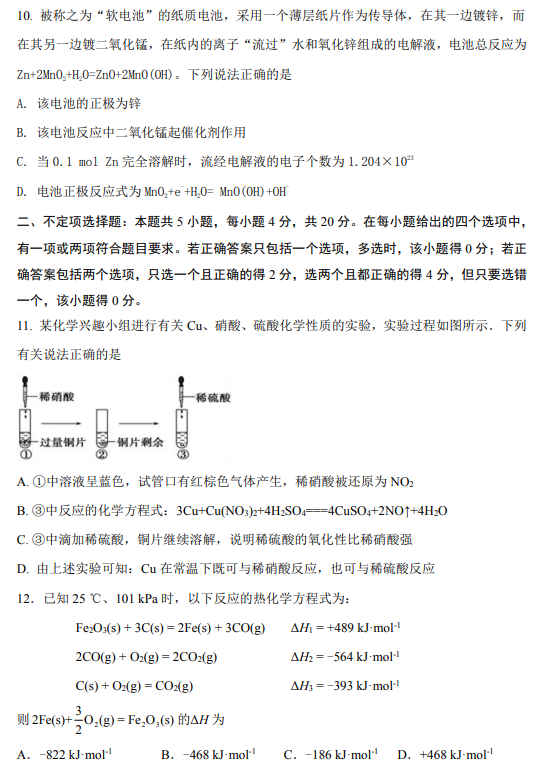 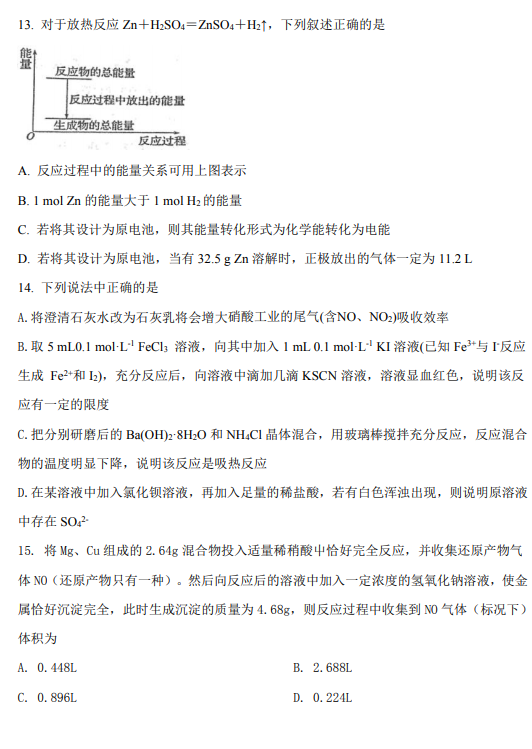 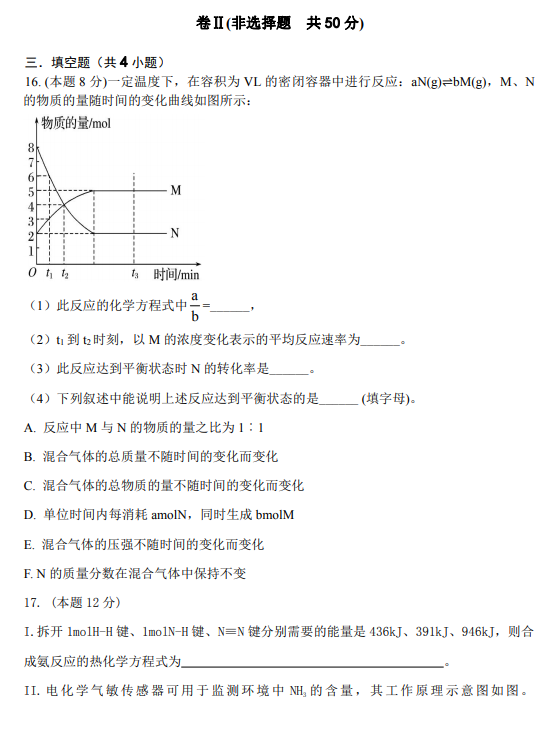 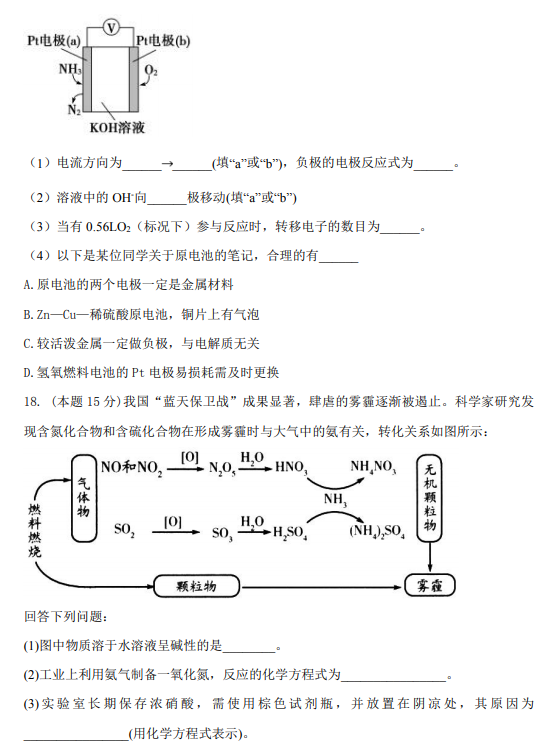 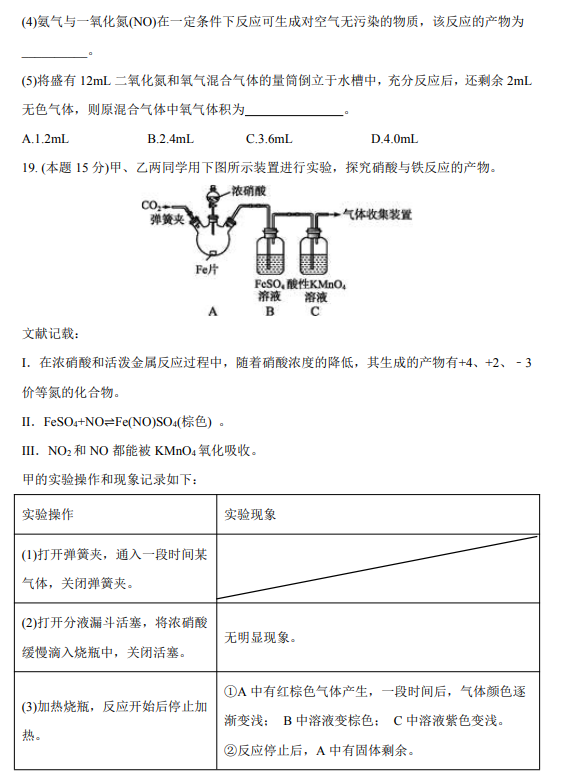 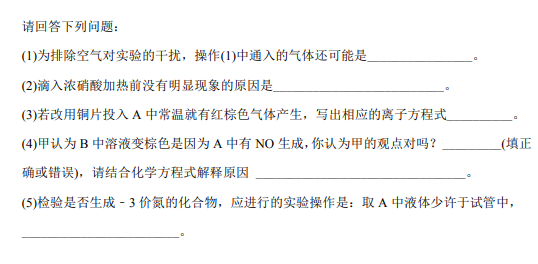 